Grains & Healthy ChoicesDry Cereal Add seasonal fresh fruit for $1.25.  $2.95  Hot Cereal Oatmeal (rolled or steel cut) or cream of wheat served with milk and brown sugar.  Add raisins, craisins, or nuts $ 0.50 ea.    		       $3.50                                           Yogurt Parfait Greek style yogurt, seasonal fresh fruit, topped w/granola. Add nuts $0.50.               $4.75                          Toast (2)   $2.25 or Bagel $2.75 Cream cheese or peanut butter $0.50 ea.Homemade Muffin or Scone Grilled and buttered.  Several varieties - ask your server.                        $2.75  Fruit Smoothie.  Not from a mix. Available fresh and frozen fruits and bases (juice, milk or yogurt) blended to create yummy thick breakfast drink.                 Veggie Smoothie.  Antioxidant laden blend of kale and/or other veggies, fruits and bases make a healthy alternative to the traditional breakfast. $4.99    Breakfast Sandwiches & WrapsEgg McLemon Breakfast Sandwich Egg, cheese and meat choice on English muffin.                      $4.50Breakfast Wrap Choice of wrap with scrambled eggs    & cheese.  Add veggies or meat $.75 ea.	       $3.99Veggie Sunrise Sandwich Huge grilled sandwich on choice of bread filled w/eggs, roasted red peppers, & onions and topped w/cheese.		        $5.50Meat Sunrise Sandwich Huge grilled sandwich on choice of bread filled w/ eggs, cheese, & choice of meat.   Add onions or peppers $.75 ea.	        $5.50Breakfast Burrito Soft tortilla filled with scrambled eggs, Monterey Jack cheese, sausage, home fries,salsa and sour cream.                                              $5.99Available Breads:  Deli-style Sourdough, Marbled Rye, and Wheat; Cinnamon Texas Style; Raisin Bread; English Muffin; Biscuit; Flour Tortillas and WrapsEggs Served with toast; add home fries, grits or tomatoes $1.25, add cheese $.50. Substitute English muffin for toast $.50Fair Haven Senior Breakfast 1 egg, 2 bacon or tomato slices, 1 slice of toast     	                 $3.50 Two Eggs and toast	                              $3.50 Two Eggs, Meat and Toast    Choice of bacon, sausage patty or ham              $5.50Western Scramble and toast 2 scrambled eggs w/ ham, peppers, & onions     $5.50Two Eggs, Corned Beef Hash, & Toast    $6.25Omelettes Served with toast.Add home fries, grits or tomatoes $1.25Create Your Own Omelette 3-egg omelet. Add your cheeses, veggies, meats $.75 ea.                       $4.50    Greek Omelette Feta cheese, spinach, tomatoes, onions, & black olives  			      $6.75Hardware Omelette The works! Onions, black olives, roasted red peppers, mushrooms, cheese, and choice of meat folded into 3 egg omelet.            	      $7.50   Full Portion Side Orders Home fries or grits           			     $2.00     Bacon, sausage or turkey sausage, ham 	     $2.50 Corned beef hash 			     $2.75Extra egg				     $1.00Dietary Concerns: We have Gluten-free bread products; non-fat, low-fat, and lactose-free milks; sugar-free syrups and sweeteners; and turkey sausage available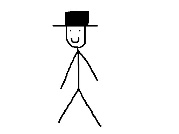 315-947-6700Sausage Gravy and BiscuitsSausage Gravy on 2 Homemade Biscuits  Hard to pass up!         	           	             $6.50  Half order              	                           $4.50Sausage Gravy, 1 Biscuit, & 2 eggs     $6.25  Add a sausage patty          	             $7.50Pancakes, Waffles, & French ToastFrom locally milled flour. Served with powdered sugar, butter, and table syrup; add fresh fruit $1.50, applesauce $.75, locally made maple syrup $1.00.Pancakes   Short stack (2)                          $3.95          Full Stack (3)                            $4.95French toast  			             $5.50 Cinnamon Raisin French Toast                 $5.99Texas French Toast Extra Thick!	             $6.50Belgian Waffle		                           $4.50 Combo: Waffle or 2 pancakes, with 1 egg  and 1 sausage patty or 3 bacon slices         $6.25               Waffle with two eggs, no meat      $5.95	The Egg Benedict Variations$6.75Classic 2 poached eggs, grilled breakfast ham on English muffin w/Hollandaise sauce Pilgrim substitutes grilled turkey for ham  Florentine substitutes grilled spinach for meatAdd $1 for both spinach and meat, $2 for everythingVeggie Choices - roasted red peppers, onions, green peppers, tomatoes, black olives, mushrooms, spinach,broccoliCheese Choices - American, Swiss, provolone, cheddar; Monterey Jack, mozzarella, feta, parmesanMeat Choices- bacon, sausage or turkey sausage patties, ham 